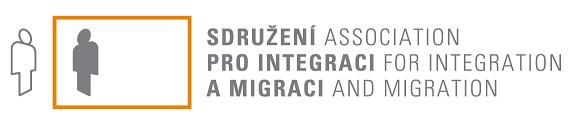 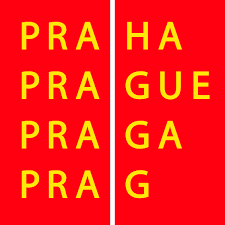 SIMI Vás srdečně zve naŠkolení práce s PowerPointem, prezentačních dovedností a práce se sociálními sítěmi - FacebookKdy: 30. 10. – 31. 10. 2015 (pátek 18-21h, sobota 9-18h)Kde: Akademie CZ.NIC, Milešovská 1136/5, Praha 3Obsah semináře:Základy práce se sociálními sítěmi, zejm. Facebookem,vkládání on-line příspěvků (textů, odkazů, obrázků, videí),zásady bezpečnosti práce se sociálními sítěmi a bezpečné nastavení Facebookuzáklady vytvoření elektronické prezentace, včetně praktické ukázky a možnosti krátkého prezentování; rozvoj a nácvik rétoriky a prezentačních dovedností účastníků a práce s publikem.Registrace na dederova@refug.cz, či tel: 603839076Seminář je zdarma a je určen migrantům a migrantkám v ČR.Pro účast na semináři je nutná znalost českého jazyka na komunikativní úrovni. Další informace Vám budou zaslány po registraci.